REPUBLIKA E SHQIPËRISËKOMISIONI QENDROR I ZGJEDHJEVEV E N D I M PËR MIRATIMIN E MANUALIT TË KOMISIONIT TË ZONËS SË ADMINISTRIMIT ZGJEDHOR, PËR ZGJEDHJET E PJESSHME PËR KRYETAR TË BASHKISË KAVAJË, QARKU TIRANË, TË DATËS 7 MAJ 2017Komisioni Qendror i Zgjedhjeve, në mbledhjen e tij të datës 05.04.2017, me pjesëmarrjen e:Denar  	BIBA-			Kryetar	Hysen		OSMANAJ-		ZëvendëskryetarBledar		SKËNDERI-		AnëtarEdlira		JORGAQI-		AnëtareGëzim		VELESHNJA-		AnëtarKlement	ZGURI-		AnëtarVera		SHTJEFNI-		Anëtareshqyrtoi çështjen meOBJEKT:                     Për miratimin  e  Manualit  të  Komisionit  të Zonës së	                                             Administrimit Zgjedhor,  për zgjedhjet e pjesshme për kryetar                                   të bashkisë Kavajë, Qarku Tiranë, të datës 7 maj 2017. BAZA LIGJORE:          Neni 23, pika 1, shkronja “a”, e Ligjit nr.10019, datë 29.12.2008                                  “Kodi Zgjedhor i  Republikës së Shqipërisë”, i ndryshuar.KQZ pasi shqyrtoi dokumentacionin e paraqitur dhe dëgjoi diskutimet e përfaqësuesve të partive politike,V Ë R E NKomisioni Qendror i Zgjedhjeve, në zbatim të detyrimeve të parashikuara nga neni 21, pika 9 e Kodit Zgjedhor, për zgjedhjet e pjesshme për kryetar të bashkisë Kavajë, Qarku Tiranë, të datës 7 maj 2017, ka përgatitur Manualin e KZAZ-së për trajnimin e komisionerëve zgjedhorë.Manuali i KZAZ-së, qartëson detyrat e KZAZ-së, nga momenti konstituimit/ngritjes së KZAZ-së deri në nxjerrjen e rezultatit të zgjedhjeve në ZAZ. Manuali synon t’ju vijë në ndihmë anëtarëve të KZAZ-ve për veprimtarinë e tyre në administrimin e procesit zgjedhor në ZAZ. Njohja, kuptimi dhe përvetësimi i procedurave të parashikuara në këtë manual, do të ndikojë në:ngritjen e nivelit profesional e administrues të anëtarëve të KZAZ-ve; zgjidhjen me profesionalizëm, paanshmëri, efektivitet nga ana e komisionerëve të KZAZ-ve të të gjitha problematikave të krijuara gjatë ushtrimit të detyrës;mirëadministrimin e procesit zgjedhor dhe zbatimin ligjor të detyrave të tyre funksionale, në përputhje me parimet dhe rregullat e vendosura në Kodin Zgjedhor të Republikës së Shqipërisë dhe në aktet nënligjore të nxjerra nga KQZ, për arritjen e standardeve.Dokumentacioni i kandidimit i miratuar me vendimet e KQZ-së nr. 88, datë 07.04.2015 dhe nr.31, datë 06.03.2015, kanë ndryshuar me vendimet 101/2017 dhe 111/2017, të cilat  janë pasqyruar në manualin e KZAZ-së për zgjedhjet e pjesshme për Kryetarin e Bashkisë Kavajë, Qarku Tiranë,  të datës 7 maj 2017.PËR KËTO ARSYEBazuar në nenin 23, pika 1, shkronja “a”, e ligjit nr. 10019, datë 29.12.2009 “Kodi Zgjedhor i Republikës së Shqipërisë”, i ndryshuar, Komisioni Qendror i Zgjedhjeve, V E N D O S I:Të miratojë Manualin e Komisionit të Zonës së Administrimit Zgjedhor, për zgjedhjet e pjesshme për kryetar të bashkisë Kavajë, Qarku Tiranë, të datës 7 maj 2017, sipas materialit bashkëlidhur.Ky vendim hyn në fuqi menjëherë.Denar 	BIBA-		          Kryetar	Hysen 	OSMANAJ -		ZëvendëskryetarBledar	 Skënderi 		AnëtarEdlira 		JORGAQI-		AnëtareGëzim 	VELESHNJA-		AnëtarKlement	ZGURI -		Anëtar	Vera 		SHTJEFNI -             Anëtare	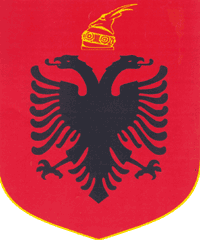 